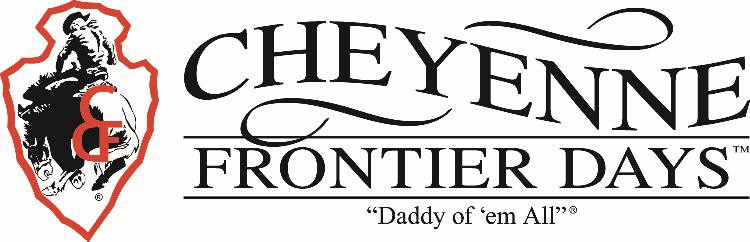 CHEYENNE FRONTIER DAYS PARADES, 2018As Cheyenne Frontier Days celebrates its 122nd year in 2018 we, the parade committee wish to continue the challenge of enhancing the quality of our parades.This year, 2018, will again center on the theme of western heritage depicting the history of the West, Wyoming, Cheyenne, or the tradition of Cheyenne Frontier Days. A list of potential ideas has been provided.Each float will be judged on the following criteria:Theme PresentationAuthenticityShowmanshipAn outstanding float award will be presented to the winner, each parade day. From the group of winners the “Outstanding Float of 2018” will be selected. To be eligible for the “Outstanding Float” award you must appear in a minimum of three (3) parades.  The name, picture, and a commemorative plate will be placed on a permanent trophy to be displayed at the Cheyenne Frontier Days Headquarters.  PLEASE NOTE:  We regret that horse-drawn entries are not eligible for this distinction; we hope to establish a separate recognition for these entries in the future.Presentation of the “Outstanding Float” award will be made during the Rodeo on Saturday, July 28, 2018.We hope that all participants will support the effort in creating our parades with such quality that people will remember them for years to come!Who knows, your float could be honored as the “OUTSTANDING FLOAT OF 2018”!!!Headquarters PO Box 2477Cheyenne, WY 82003307.778.7201307.778.7213 - FaxLast Full Week in Julywww.cfdrodeo.com  info@cfdrodeo.comBox Office PO Box 2477Cheyenne, WY 82003307.778.7222800.227.6336307.778.7229 - FaxPARADE RULES/FLOATSFloat definition (for CFD purposes): It is s parade entry that is not a band, a marching group or an equestrian group. To that end, floats include traditional motorized units, antique motor vehicles, horse drawn vehicles and special interest entries.Traditional Motorized FloatsMay be sponsored by either a for-profit or non-profit entity.Signs 9” high and 24” long noting the name of the unit sponsor may be placed on either side of the float.The parade may not be used to be further any cause no matter how worthy, whether it is social, religious, political or commercial. The signs must be approved by the parade committee.A rendition of the float must accompany application.Theme: The theme of the parade is broad, the float must depict a person, place or event depicting the history of Cheyenne Frontier Days, City of Cheyenne and area, State of Wyoming or the West in general. (A list of possible subjects is enclosed.)The Parade Committee may require an inspection of the entry.Parade attire should be appropriate to the depiction of the floatNothing will be thrown from any entry, nor will any liquids be squirted into the crowd. Violation will result in immediate removal from the parade.Unloaded firearms may be carried or worn as part of a costume, Firearms may be subject to inspection.No firearm may be discharged prior to, during or after the parade per city ordinanceNO alcoholic beverages are allowed in the parade. (City ordinance)All participants will remain on the float while it is on the parade route. No one should get on or off the float while on the route.Antique Vehicles built 1958 or before will be permitted on a limited basis. They must original or restored to original.Any horse drawn entry provide evidence of liability insurance in the $1,000,000 with Cheyenne Frontier Days as an additional name insured. Motorized float entries must provide evidence of insurance.Lone riders are not permitted in the parade. All riders must be affiliated with a recognized riding group.No entry will be allowed in the parade without proper submission of entry forms.Each parade day an outstanding float award will be presented to an entry. The overall winner for the week will awarded a special trophy on the final Saturday. This award is only given to motorized units.Do not stop to unload until back in the staging area.Please be aware of spacing. Gaps are detrimental the spectators. Anyone causing gaps will be warned by foot marshals, failure to close gap may result in removal from the parade.Due to the overhead obstructions along the parade the maximum height of any unit is fifteen feet.Special contractual consideration is given to sponsors of Cheyenne Frontier Days.Attached is a Signature page which attests that these rules have been read and are understood. This must be in the possession of the Parade Committee by the deadline for entries which this year is June 29 2018.SIGNATURE PAGEI hereby certify that I have read the applicable rules and take responsibility of informing all participants of the aforementioned stated rules. 		NAME (please print or type) 	SIGNATURE(PLEASE SIGN THIS FORM AND RETURN ALONG WITH THE COMPLETED APPLICATION)PARADE ENTRY FORMRETURN ON OR BEFORE FRIDAY, JUNE 29, 2018                                                                PLEASE NOTE: THIS FORM NEEDS TO BE RETURNED ALONG WITH THE HOLD HARMLESS DISCLAIMER AND A SIGNED COPY OF THE SIGNATURE PAGE IN THE RULESNAME OF ENTRY:  			 PERSON IN CHARGE:  		 E-MAIL ADDRESS:  			  ADDRESS: 	ZIP:		 PHONE NUMBER:  			  REQUEST TO BE IN FOLLOWING PARADES:SATURDAY, JULY 21	TUESDAY, JULY 24THURSDAY, JULY 26	SATURDAY, JULY 28*** PLEASE NOTE: PARADE STARTS PROMPTLY AT 9:00 A.M. ***PLEASE INDICATE TYPE OF ENTRY:HORSEDRAWN	 	MUST HAVE CERTIFICATE OF INSURANCE WITH APPLICATION. (ITEM#22 ON RULES)MOTORIZED	 	FLOAT:	 	MUST HAVE CERTIFICATE OF INSURANCE WITH APPLICATION. (ITEM #22 ON RULES)DOES ENTRY INCLUDE MUSIC	 	YES	 		NO DOES ENTRY INCLUDE SINGING 			YES		 		NOEXACT WORDING AND LOCATION OF ALL SIGNS:  	DESCRIPTION OF PARADE ENTRY FOR STREET AND RADIO ANNOUNCEMENTS. NOTE ITEM #13 OF PARADE INSTRUCTIONS. TYPE OR PRINT LEGIBLY.PLEASE PROVIDE PHOTO, SKETCH, AND DETAILED DESCRIPTION:  	MAILING ADDRESS FOR ENTRIES:	**FOR OFFICE USE ONLY** CHEYENNE FRONTIER DAYSPARADES/FLOATS	APPLICATION #  	                  PO BOX 2477CHEYENNE WY 82003-2477	PARADE #  	2018 CFD Parade Float AddendumCheyenne Frontier Days is encouraging the creation of floats that particularly depict persons, places and events from the past 150 plus years in Wyoming or Wyoming Territory.Note – A float is a depiction of some person, place or event created to be displayed on a flatbed truck or a trailer. It is not a vehicle with a sign promoting some organization, business or group.2018 CFD Release and Hold Harmless Agreement                                   Cheyenne Frontier Days ™ 4610 Carey Ave.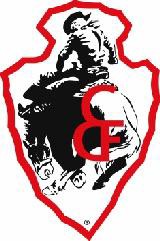 Cheyenne, WY 82001(307)778-7201	Fax (307)778-7213RELEASE AND HOLD HARMLESS AGREEMENTIn consideration of my participation in the 2018 Cheyenne Frontier Days Parades, I fully assume all associated risks. I hereby waive, release and discharge for myself, my family members, heirs, administrators, personal representatives, successors and assigns, any rights and claims which I have or which may accrue against Cheyenne Frontier Days, its officers, employees and volunteers for any and all damages which may be sustained by myself directly or indirectly as a result of my participation in the 2018 Cheyenne Frontier Days Parades.This waiver and release applies to any negligence on the part of Cheyenne Frontier Days, its officers, employees, and volunteers. I understand that I am relinquishing legal rights. Further, I agree to defend, indemnify and hold harmless, including paying attorney’s fees, costs and expenses, Cheyenne Frontier Days from any and all liabilities, which may result from my participation in the 2018 Cheyenne Frontier Days Parades, and I agree not to initiate any legal proceeding against Cheyenne Frontier Days, its officers, employees and volunteers.I certify that I have read and understand this document and sign it knowingly, willingly, and voluntarily.Name (Printed): 		Date:   	Address:   	Home phone:   	Work phone:   	E-mail:   	Emergency Contact Name and Phone Number:  	Signature:   	Ideas include:PERSONSPLACESEVENTSNellie Tayloe RossDevils TowerLittle Big HornEsther Hobart MorrisOld FaithfulWagon Box FightFrancis WarrenDepot StationTom Horn ExecutionT. Joe CahillInterocean HotelGolden SpikeWilliam F. CodyCheyenne ClubTent CityCrazy HorseCapitol BuildingFort LaramieRed CloudCheyenne Opera HouseFort Phil KearneyChief JosephUP RoundhouseGreen River RendezvousJohn (Portugee) PhillipsSt Mark’s ChurchRegister CliffCattle Kate1st United MethodistIndependence RockBig Nose GeorgeMedicine WheelsLilly LangtryOliver H. WallopJohn CobleTom HornBill Carlisle (Lone Bandit)John CoulterJim BridgerLewis & ClarkSacajawea